МУНИЦИПАЛЬНОЕ  БЮДЖЕТНОЕ ОБЩЕОБРАЗОВАТЕЛЬНОЕ УЧРЕЖДЕНИЕ«СРЕДНЯЯ ОБЩЕОБРАЗОВАТЕЛЬНАЯ ШКОЛА №2» г. Тарко-СалеПОРТФОЛИОпрофессиональной деятельностиучителя начальных классов Курзаевой Татьяны Анатольевны 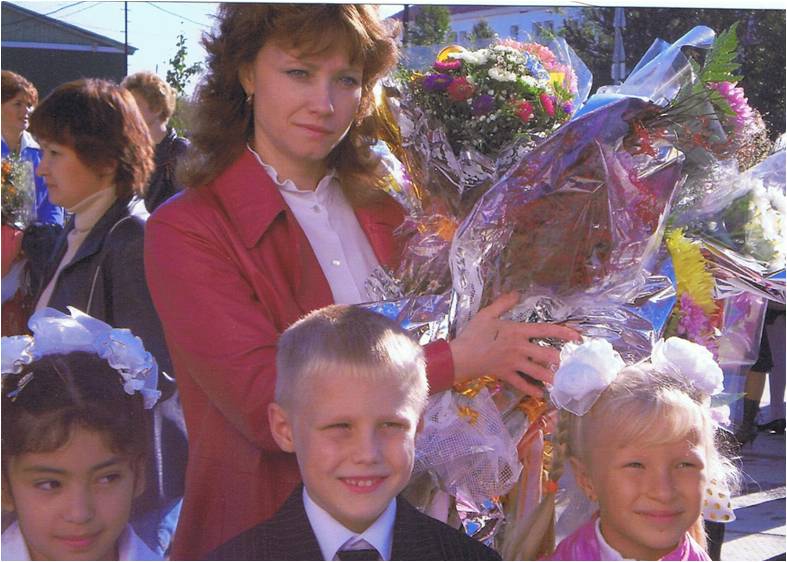 Тарко-Сале 2011годОглавлениеПояснительная записка.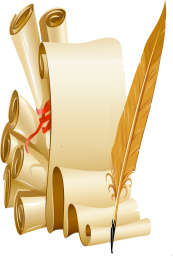 Портфолио содержит материалы педагогической деятельности Курзаевой Татьяны Анатольевны, учителя начальных классов МБОУ «СОШ № 2» г. Тарко-Сале Пуровского района, классного руководителя  2 –а  класса.   Главная цель данного портфолио – проанализировать и представить значимые  профессиональные результаты и обеспечить мониторинг профессионального роста учителя. Портфолио позволяет учитывать результаты, достигнутые учителем в обучении и воспитании, а также позволяет проследить творческую и самообразовательную деятельность педагога.   	 Задачи портфолио:показать умения учителя решать профессиональные задачи, обеспечивающие эффективное решение профессионально-педагогических проблем; показать владение современными образовательными технологиями, методическими приемами, педагогическими средствами; использование компьютерных и мультимедийных технологий, цифровых образовательных ресурсов в образовательном процессе; охарактеризовать квалифицированную работу с различными информационными ресурсами;проанализировать стратегию и тактику профессионального поведения; умение вырабатывать технику взаимодействий с воспитанниками, организовывать их совместную деятельность для достижения определенных целей;оценить профессионализм учителя.Портфолио состоит из 4 разделов.  В разделе «Общие сведения» дана полная информация об учителе: дата рождения, образование, стаж работы, повышение квалификации. Затем следует схема системы деятельности педагога.В разделе «Результативность педагогической деятельности» показана:- положительная динамика  в учебной деятельности (выписки из классных журналов,  результаты промежуточной аттестации,  успеваемость и качество знаний, участие учащихся в конкурсах, олимпиадах, конкурсах)- результативность работы в качестве классного руководителя при выстраивании воспитательной системы класса «РАДУГА»- дополнительная дифференцированная работа с разными категориями обучающихся     (слабоуспевающие дети, дети группы «риска», пропустившие занятия по болезни)- участие в конкурсах, педагогических чтениях, семинарах,  методических совещаниях.В разделе проанализирована результативность  работы с родителями и учащимисяСледующий раздел «Научно-методическая деятельность педагога».  Здесь описаны технологии, которые учитель активно использует в обучении и воспитании школьников.  Позволяющие решать следующие проблемы при организации учебно-воспитательного процесса:- сохранения и укрепления здоровья учащихся, - формирования обобщённых интеллектуальных умений учащихся, - воспитания толерантности, - развития самостоятельности и творческой активности учащихся, - привлечения жизненного опыта детей.В разделе  представлено участие педагога в экспериментальной и научно-методической деятельности: - выступления на семинарах и пед.чтениях,- размещение авторских материалов в сети Интернет и создание своего сайта,- участие в педагогических советах школы,  заседаниях  кафедры начальных классов школы, где учитель делится  опытом своей работы с коллегами.- активное участие в работе опорной школы по предметам физико-математического цикла по теме «Развитие ключевых компетенций учащихся средствами предметов физико-математического цикла»	Данный раздел содержит материалы о распространении передового опыта: презентации уроков  и мероприятий, модульную анкету обобщения передового педагогического опыта.В «Заключении»  обозначены проблемы и  направления развития.В «Приложении» представлены документы, подтверждающие уровень профессиональной подготовки педагога, рабочие программы, конспекты уроков, родительских собраний,  докладов и презентации к ним.Раздел 1. Общие сведения                                                                                                                Учитель! Он всегда  в дороге,                                                                                                                В заботах, поиске, тревоге,                                                                                                                И никогда покоя нет!                                                                                                                Он сам себя всех строже судит,                                                                                                                Он весь земной, он рвётся ввысь;                                                                                                                Не счесть, пожалуй, сколько судеб                                                                                                                 С его судьбой переплелись!                                                                                                                                                                    Д.С.Лихачёв.1.1 Образовательный цензОсновные направления деятельностиРаздел 2. Результативность педагогической деятельности2.1. Позитивная динамика учебных достижений обучающихся за последние три годаЗа последние 3 года наблюдается положительная динамика учебных достижений: при 100 % успеваемости качество обучения составляет от 70 до 74 %Выписка из классного журнала (итоговые отметки) Успеваемость и качество знанийВыписка из  педагогического анализа итогов 2008-2009 учебного годаМОУ «Т-С СОШ № 2»   1ступень обучения.            В 2008-2009 учебном году в начальной школе МОУ «Т-С СОШ№2» обновлению содержания способствовало введение и продолжение работы по  вариативным программам с использованием новых УМК.В  3 «а» классе (учитель Курзаева Т.А.) продолжена работа по УМК «Перспективная начальная школа» (руководитель проекта Чуракова), в основе которого заложен принцип: все дети способны хорошо учиться в начальной школе, если создать для них необходимые условия.Важнейшим направлением в работе школы был и остаётся внутришкольный контроль, который призван обеспечить стабильные результаты в обучении, выполнение государственных программ по предметам учебного плана, соответствие знаний учащихся государственному стандарту. Анализ административных контрольных работ, тематических срезов и результатов проверки уровня знаний учащихся 4-х классов позволил выявить положительный опыт и установить динамику формирования конечных результатов, вскрыть недостатки и причину их возникновения.Результаты по каждому классу:	Курзаева Т.А. (3«а») учитывает индивидуальные особенности учащихся, использует дифференцированные задания по уровню творчества, по трудности, по объёму. Дети сами выбирают, какие именно задания они будут выполнять и в какой группе работать.	Татьяна Анатольевна задаёт индивидуальные домашние задания. Это помогает детям, часто пропускающим занятия по болезни, а также тем, кто интересуется дополнительными сведениями за страницами учебника.	На уроках и в группе продлённого дня учащиеся работают в парах, малых группах, в группах по интересам, в парах сменного состава. При этом всегда принимают помощь учителя, одноклассников, а также любят выступать в роли учителя. Постоянная индивидуальная работа проводилась с Кондрашиной Дарьей, Денисламовой Мариной, Лопато Викторией, Дубровским Григорием, Пересадовой Татьяной, Гребенщиковым Александром. Бородкин Евгений в первой четверти пропустил много уроков по болезни и по итогам четверти имел «тройки», благодаря индивидуальным занятиям  учебный год окончил на «4» и «5».30.05.09.       Заместитель директора по ОП   Хашагульгова Т.А.Информация о результатах успеваемости и  качества образования по предметам учебного плана в школе 1 ступени обучения МОУ «Т-С СОШ №2» за 2008-2009 учебный год.30.05.09. Заместитель директора по ОП ХашагульговаВыписка из аналитической справкипо итогам 2009-2010 учебного года в школе 1 ступени обучения МОУ «Т-С СОШ № 2»Наиболее полно оценить результаты обученности учащихся 3-4 классов, выявляя не только знания и уровни их усвоения, но и познавательные умения, развитие творческих способностей, помогли диагностические контрольные работы по русскому языку, составленные по методике В.Н.Максимовой. В основу этой методики положены принципы составления двухмерных заданий (на выявление знаний и умений одновременно) и их распределения по степени восходящей сложности (6 заданий располагаются от простого к сложному). Такие диагностические контрольные работы позволяют выявить три уровня усвоения знаний учащихся: репродуктивный, прикладной, творческий и проследить динамику развития их познавательных умений. Выполнение заданий оценивается в баллах и высчитывается коэффициент усвоения по каждому отдельно взятому заданию и по работе в целом. Диапазон показателей коэффициентов может колебаться от 0,5 до 1.Результаты диагностики обученности учащихся 4-а класса по русскому языку:Анализ результатов диагностики показал: учащиеся 4-а класса имеют высокий репродуктивный и творческий уровень – 0,8, 0,9, прикладной – выше среднего – 0,7.В 4-х классах при 100% успеваемости по математике  качество повысилось на 9%. Высокий уровень обученности показывают учащиеся 4-а, 4-б,4-в классов. В 4-а классе (Курзаева Т.А.) обучение строится по модели «Перспективная начальная школа». Данные качества обучения учащихся 4 классов по предметам при 100% успеваемости:Предложения:	5. По итогам года   заслуживает внимания и поощрения работа учителей: Курзаевой Т.А. (4а), Попович Л.Г. ( 4 в),  Белоцерковской И.В. (3в), Макаровой Л.И. (2 а), Храмцовой Л.Г. (2 г),  Мертюковой Т.А. (1 а), Дмитриевой Т.А. (1 б),  Шабановой Л.И. (1 г). Справка заслушана на заседании МО 30.05.10.Заместитель директора по ОП Хашагульгова Т.АЦеленаправленная работа учителя Курзаевой Т.А. позволяет добиваться высоких результатов,превышающих критериальные значения показателя выполнения федеральных государственных образовательных стандартов по результатам регионального мониторинга качества образования. Широкая реализация межпредметных связей, успешное внедрение новых технологий, разнообразие различных форм работы:  коллективной, индивидуальной, самостоятельной, групповой, парно-групповой даёт возможность учителю включать воспитанников в активную познавательную деятельность.2.2. Достижения учащихсяУчащиеся класса являются активными участниками общешкольных, районных, окружных, всероссийских творческих и интеллектуальных конкурсов. Таким образом, данные таблиц говорят о том, что высокий познавательный интерес учащихся определяется не только уровнем качественной успеваемости, но и активным участием школьников в различных мероприятиях, что способствует:- формированию общей  культуры учащихся;- активизации мыслительной познавательной деятельности учащихся;- развитию творческих способностей воспитанников;- повышению качества образования. 2.3. Участие в конкурсах, педагогических чтениях, семинарах,  методических совещаниях2.4. Результативность работы классного руководителя с учащимися и родителямиВоспитательная система класса   В 2006 году была разработана  воспитательная система «Радуга», которая проходит апробацию и в данное время. Классное сообщество называется « РАДУГА»       Будем стремиться                       Как РАДУГА ввысь.                                         Быть многоцветным                      И ярким стремись!                                              1. Собирай по капелькам «многоцветье» знаний и   правил общения2. Будь активнее, стремись стать «мудрейшим». 3. Приноси себе и другим пользу.4. Вместе  - мы сила.Ведущий замысел воспитательной системы состоит в создании в классном коллективе комфортной атмосферы жизнедеятельности, основанной на дружелюбном обращении друг с другом, способствующей индивидуальному и коллективному творчеству.  Ведущей технологией является технология коллективных творческих  дел (КТД) основная цель которой, - научить детей определять творческие задачи и проблемы- формировать ценности   и идеалы  коллектива исходя из личностных интересов. - оценивать результаты коллективной деятельности с точки зрения каждого. - воспитывать толерантностьГлавным целевым ориентиром системы является содействие формированию у детей нравственной направленности.Достижение данной цели будет возможно, если будут решены следующие задачи:Способствовать формированию в классе духовно и нравственно богатой благоприятной среды развития.Помогать детям в освоении нравственных ценностей.Продолжать развивать навыки коммуникативной культуры.Достижение целевых ориентиров предполагает индивидуальное и коллективное самоопределение, посредством таких ценностей, как человек и его окружение, коллектив, добро, труд, сотрудничество (взаимодействие всех участников воспитательного процесса: детей, родителей, учителей, психолога и социального педагога)Приоритетным видом деятельности 4 года обучения и воспитания было выбрано познание мира и себя через общение и деятельность, стремление к самосовершенствованию.Краткая характеристика этапов развития воспитательной системы.В 1 классе учитель начинает изучать каждого ребенка, его семью. Главная задача на данный период – помочь детям безболезненно адаптироваться в новой для них среде – школе. Начинают закладываться азы коллектива и самоуправления в классном сообществе. Поэтому первый год обучения проходит под девизом «Давайте познакомимся».Во 2 классе продолжалось знакомство детей друг с другом, устанавливались дружеские взаимоотношения. Дети узнают об увлечениях, хобби одноклассников, ведут анкеты для друзей. Девизом данного года является «Я и мои друзья».В 3 классе приоритетным направлением работы являлось укрепление дружбы и товарищеских отношений среди одноклассников, совместные дела и  внеклассные мероприятия,  способствовали сплочению детского коллектива. Девиз этого года  «Вместе весело шагать». К 4 классу   ведущим видом деятельности является познавательно – коммуникативная деятельность. В этом возрасте, по утверждению психологов, ребенок становится интересен себе сам: какой я по сравнению с другими? В чем я могу себя проявить? 2.4.1. Дополнительная дифференцированная работа с разными категориями обучающихсяМожно выделить  4 группы учащихся "группы риска", разделив их по следующим критериям.  Приоритетными направлениями профилактической деятельности  стали: помощь семье в решении проблем, связанных с воспитанием ребенка, привлечение детей, родителей к организации и проведению социально-значимых мероприятий, изучение, диагностирование, разрешение проблем, трудных жизненных ситуаций, с целью предотвращения серьезных последствий, индивидуальное и групповое консультирование детей, родителей, по вопросам разрешения проблемных ситуаций, помощь конкретным учащимся с привлечением специалистов из соответствующих организаций, пропаганда и разъяснение прав и обязанностей детей, членов их семей, Презентация воспитательной системы класса  представлена в ПРИЛОЖЕНИИРаздел 3. Научно-методическая деятельность педагогаХарактеристики  профессиональной деятельности.1 Владение  современными технологиями 2 Включение  в  методическую  работу 3 Участие в инновационной деятельности Показатели владения современными технологиями  	Личностно-ориентированное обучениеОдним из ведущих принципов УМК «Перспективная начальная школа», является ПРИНЦИП охраны и укрепления физического и психического здоровья детей. С целью предотвращения перегрузки учащихся и сохранения их здоровья  используются различные приемы и методы: динамические дидактические материалы, смену видов деятельности, свободное обсуждение и дискуссию на уроке, индивидуальные и творческие домашние задания. В зависимости от ситуации и степени напряженности работы на уроке, проводятся: гимнастика для глаз,  физкультразминки, музыкальные паузы и минутки релаксации. Постоянно ведется профилактическая работа по предупреждению близорукости, искривлению осанки (при тесном сотрудничестве с педагогом по корригирующей гимнастике и преподавателе по предмету ученического компонента «Я и мое здоровье»). По вопросам гигиены и охраны здоровья и формирования ЗОЖ в классе оформлен уголок «Здоровье» и уголок «ОБЖ», материалы постоянно обновляются. Дифференцированное обучениеОсобое внимание уделяется созданию условий для развития творческого начала в деятельности каждого ученика. Осуществляя дифференцированный подход, руководствуюсь следующими требованиями:создание атмосферы, благоприятной для учащихся;активное общение с учащимися, для того, чтобы учебный процесс был мотивирован, чтобы ребенок учился согласно своим возможностям и способностям, чтобы имел представление о том, чего от него ждут;уровень усвоения программы должен соответствовать возможностям ученика.	Мною были составлены разноуровневые задания для дифференцированной и индивидуальной работы в период обучения грамоте по текстам Бакулиной Г.А. (Свидетельство о публикации в электронном СМИ    http://nsportal.ru/node/62896) – материал представлен в ПРИЛОЖЕНИИ  Проектные методы обучения Использование проектных форм работы  Включение детей и родителей в проектную деятельность Для того чтобы лучше «познакомиться» с семьями учащихся и с 1-го класса вовлекать учащихся в исследовательскую деятельность. На родительском собрании (2010-2011 учебный год) был предложен проект «Все работы хороши…», материалы которого представлены в ПРИЛОЖЕНИИ в презентации воспитательной системы класса.Содержание:ВведениеПрактическая часть:    2.1. Сбор информации о профессиях разных поколений в  семьях класса    2.2. Анализ полученной  информации    2.3. Выявление принципа частотности профессии3. Аналитическая работа по теме:         3.1. Народная мудрость о профессиях и труде         3.2. Загадки о профессиях          3.3.Составление таблицы «Моя будущая профессия»4. Творческая работа по теме. Рисунки «Моя будущая профессия»5. Список литературы       6. Дневник проектаДневник проекта «Все работы хороши…»В 2009  году  учащиеся 3 класса Школяренко Олеся и Демченко Валерия (члены кружка «Проект в начальной школе») были награждены Диплом за 3 место в конкурсе «Реферат» творческий подход» районной  акции «Поможем зимующим птицам», проводимой Управлением молодежной политики и туризма Администрации Пуровского района Центром детского туризма и краеведения.Использование метода проектов позволяет развивать творческие способности, логическое мышление, стремление самому открывать новые знания и умение проявлять их в современной действительности.Использование современных образовательных технологий в процессе обучения  и во  внеурочной деятельности педагогаРаспространение передового опыта(презентации уроков  и мероприятий)Модульная анкета обобщения передового педагогического опыта:Блок 1. Общие сведенияАдрес передового опыта: МБОУ «СОШ №2» г. Тарко-Сале1.2.Сведения об авторе (авторах) передового опыта.1.3.Сведения об эксперте.Блок 2. Теоретическая интерпретация опыта2.1. Наименование темы опыта «Выстраивание работы в УМК «Перспективная начальная школа» в соответствии со Стандартами нового поколения»(Материал представлен в ПРИЛОЖЕНИИ)2.2. Объект передового опыта: процесс введения ФГОС в классах первой ступени, обучающихся по УМК «Перспективная начальная школа».2.3. Актуальность проблемы опыта: Новый стандарт начального образования меняет или предъявляет новые требования к тем учебно-методическим комплектам, которые используются в практике преподавания.  Главной целью начального образования становится общекультурное, личностное и познавательное развитие учащихся, обеспечивающее такую ключевую компетенцию младшего школьника, как умение учиться. Следовательно, содержание начального образования, наряду с традиционным предметным содержанием конкретных дисциплин, обогащается новой психологической составляющей, обеспечивающей школьникам умение учиться. При этом знания, умения и навыки (ЗУНы) рассматриваются как производные от соответствующих видов целенаправленных универсальных учебных действий.2.4. Условия функционирования опыта: Системная разработка уроков, диагностических карт, компьютерное обеспечение процесса преподавания.Блок 3. Практико-прикладная интерпретация опыта 3.1.Описание сущности опыта УМК «Перспективная начальная школа» (ПНШ) создавался в начале 2000-х годов по заказу Министерства образования и науки РФ в соответствии с новым стандартом. Научный руководитель проекта «Перспективная начальная школа» Роза Гельфановна Чуракова была одним из разработчиков федерального компонента государственного образовательного стандарта. Поэтому УМК «ПНШ» одним из первых воплотил требования стандарта в жизнь. В  УМК «Перспективная начальная школа» задачи начального общего образования в соответствии с требованиями Стандарта раскрываются следующей формулировкой: «На ступени начального общего образования средствами УМК осуществляется решение следующих задач: - развитие личности школьника, его творческих способностей; - воспитание нравственных и эстетических чувств, эмоционально-ценностного позитивного отношения к себе и окружающим», интереса к учению; - формирование желания и умения учиться, освоение основополагающих элементов научного знания, лежащих в основе современной научной картины мира, и опыта его применения и  преобразования в условиях решения учебных и жизненных задач» УМК «ПНШ» предусматривает информатизацию образования, что позволяет, наконец, повернуться лицом к личности обучаемых. УМК рассчитан на долгосрочную перспективу развития ребёнка. Здесь решаются задачи по формированию универсальных учебных действий школьников. Перспективы ФГОС заключены в гибком реагировании образования на запросы личности, изменение потребностей общества. Данный УМК отвечает индивидуальным потребностям, что обеспечивает личностную, социальную и профессиональную успешность, отвечает государственным требованиям, социальному заказу.Результативность опыта Адрес внедрения опыта.  МБОУ «СОШ №2» г. Тарко-СалеДата заполнения анкеты «18»  мая  .  	Повышение  квалификации, участие в проблемных семинарах,  в работе опорной школы по предметам физико-математического цикла, научно-практических конференциях, самообразование, разработка программ: «Модифицированная рабочая программа «РИТОРИКА» предмета ученического компонента, рабочая программа развивающего курса (факультатива) по русскому языку для детей с билингвизмом «Планета волшебных звуков и слов», Мониторинг развития личности и индивидуальности младшего школьника  (представлены в ПРИЛОЖЕНИИ), открытые уроки -   все это является показателем  включённости  в  методическую  работу школы.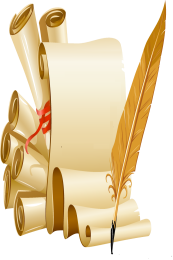 Раздел 4. СамоанализСвою педагогическую деятельность выстраиваю, руководствуясь Законом РФ «Об образовании», Концепцией модернизации российского образования на период до 2020 года, образовательной программой и программой развития школы. С 2006 года   работаю по учебно-методическому комплекту «Перспективная начальная школа» (Руководитель проекта «Перспективная начальная школа» профессор Р.Г. Чуракова) Серьезное внимание уделяю  самосовершенствованию и работе по повышению уровня профессионального мастерства через курсовую подготовку. Принимая детей в первый класс, я ставлю перед собой цель сформировать в каждом из своих будущих выпускников социально адаптированную личность с активной жизненной позицией. Все эти особенности нашли свое отражение во ФГОС.  Поэтому тема моей методической работы – «Выстраивание работы в УМК «Перспективная начальная школа» в соответствии с новыми образовательными стандартами». При формировании детского коллектива обращаю особое внимание на развитие доброжелательных и творческих отношений между детьми. Этому способствует система  бесед, классных часов, экскурсий, коллективно-творческих дел. Провожу мероприятия  на социально-значимые темы, касающиеся профилактики дорожно-транспортного травматизма, таких «социальных» заболеваний, как алкоголизм, токсикоманию.С целью  развития познавательной активности  учащихся  на уроках практикую    приемы  частично-поискового метода: задания на подтверждение правильности выводов, на поиск ошибки в рассуждениях. Владею приемами, характерными как для репродуктивного метода обучения (задания на индивидуальное речевое проговаривание, на приведение собственных примеров), так и проблемного метода обучения (постановка проблемного вопроса, рассуждение). Выбор методов осуществляю в соответствии с темой  и типом урока.  Владею системой отбора материала к уроку, умением его структурировать. На протяжении обучения учащихся провожу анализ усвоения учебного материала.  По результатам ввожу задания в зависимости от уровня обученности детей.  Таким образом, дифференцированный подход в обучении позволяет задействовать каждого ученика  на каждом  уроке. Осваиваю  нестандартные технологии в обучении, в том числе и информационные. Так, используемые в процессе обучения компьютерные презентации в  Power Point позволяют оптимально соотносить традиционные и  инновационные методы обучения, что несет  прогнозируемый  результат в развитии познавательной и эмоционально-волевой сферы ребенка. С опорой на информационные технологии  самостоятельно разработала и провела ряд уроков  и внеклассных занятий по предметам «Математика», «Русский язык». Создание новых средств получения информации дает толчок для  развития активной творческой деятельности учащихся. Кроме того, такой подход стимулирует стремление ребенка к размышлению и поиску, вызывает у него чувство уверенности в своих силах, в своих возможностях. С первого года обучения  на всех учащихся класса заведены индивидуальные электронные детские портфолио, которые позволяют судить об успехах каждого ученика  и стимулируют  познавательную активность. Организую внеклассную читательскую деятельность, направленную на развитие речи, воображения, образного мышления, через участие в мероприятиях детской городской библиотеки (литературные игры, драматизации, конкурсы, викторины). Дети  готовятся к предстоящей  самостоятельной читательской деятельности.Применение описанных методов приводит к стабильным результатам.    При организации учебно–воспитательного процесса руководствуюсь соответствием учебной нагрузки учащихся.  В течение дня организую  режим занятий с учетом динамики умственной работоспособности, поддерживаю двигательную активность детей: провожу  на уроках физкультурные паузы, в которых есть элементы гимнастики для рук, глаз, упражнения для формирования правильной осанки, подвижные игры на переменах, благодаря чему снижается утомляемость, повышается эмоциональный настрой и работоспособность, что  в свою очередь способствует сохранению и укреплению здоровья учащихся.   Работаю в тесном контакте с родителями. На родительские собрания подготовила цикл лекций по педагогике, психологии, физиологии и гигиене; педагогические практикумы по рассмотрению различных ситуаций воспитания ребенка в семье и школе. По запросам родителей, были организованы встречи с психологом школы,   который помог раскрыть психологический аспект воспитания, развития детей. В классе организован родительский комитет. Родители учеников - мои первые помощники в подготовке внеклассных мероприятий, экскурсий, подготовке кабинета к новому учебному году.  Значимость и эффективность моей педагогической деятельности, плоды моего труда и достижения моих учащихся вижу в том, что в 2006 году наша школа первой в районе стала победителем конкурса образовательных учреждений, внедряющих инновационные образовательные программы в рамках Приоритетного национального проекта «Образование»,   трижды (2008, 2009, 2011г.г.) становилась лауреатом Российского заочного конкурса «Познание и творчество» в номинации «Начальная школа». Внедрение с 2011 года стандартов в образовании диктует новые требования к обучению, развитию и формированию личности школьника. В связи с этим я ставлю перед собой цель: формировать у учащихся ключевые компетентности посредством усиления практической направленности уроков и внеурочной деятельности. (Речь идёт о компетентности как о новой единице измерения образованности человека, при этом внимание акцентируется на результатах обучения, в качестве которых рассматривается не сумма заученных знаний, умений, навыков, а способность действовать в различных учебных, жизненных и  проблемных ситуациях.)Для осуществления этой цели необходимо решить следующие задачи:Изучить научно-теоретическое обоснование необходимости формирования ключевых компетенций младших школьников.Разработать основные направления собственной педагогической деятельности по формированию ключевых образовательных компетенций учащихся моего класса.Создать педагогические условия, необходимые для развития образовательных компетенций, обеспечивающих достижение нового качества образования.Анализ и оценка достигнутых результатов общего состояния ключевых  образовательных компетенций учащихся моего класса. Приложение1. Копии диплома, удостоверений о прохождении курсов повышения квалификации.2. Копии грамот, свидетельств, дипломов, сертификатов, благодарственных писем учителя.3.Копии грамот, свидетельств, дипломов, сертификатов. Выписка из приказа о награждении похвальными листами учащихся.4. «Выстраивание работы в УМК «Перспективная начальная школа» в соответствии со Стандартами нового поколения» - творческий отчет по теме самообразования5.Методическая разработка (сценарий) внеклассного занятия по безопасности в чрезвычайных ситуациях для 2-го класса «Как можно испортить новогодний праздник»6.Индивидуальные карточки с элементами тестирования для проверки знаний по русскому языку и математике по основным темам 2-го и 3-го класса (конкурс МЕТОДИЧЕСКИХ ИДЕЙ «Апробация УМК «Перспективная начальная школа»)7.Доклад с презентацией «Интеллектуальное развитие учащихся на уроках обучения грамоте»8.Доклад «Формирование у учащихся начальных классов учебно-информационных умений»9.Урок математики во 2 классе «Разностное сравнение чисел»: конспект,  презентация. 10.Общественный смотр знаний по математике в 4 классе.11. Воспитательная система класса,  представленная в презентации12.Дидактический материал «Разноуровневые задания для дифференцированной и индивидуальной работы в период обучения грамоте по текстам Бакулиной Г.А.»13.Урок обучения грамоте по теме «Согласные звуки [ф], [ф]. Буквы Фф»: конспект,  презентация14.Урок русского языка во 2 классе по теме «Слова и их дальние родственники»15.Урок математики в 1 классе с использованием здоровьесберегающей технологии и ИКТ «СЛАГАЕМЫЕ И ЗНАЧЕНИЕ СУММЫ»16.Материалы для родительского собрания  «Как помочь ребёнку стать внимательным»:  презентация, включающая результаты анкетирования родителей; конспект. 17.Модифицированная рабочая программа «РИТОРИКА» 1, 2 класс18.Рабочая программа развивающего курса (факультатива) по русскому языку для детей с билингвизмом «Планета волшебных звуков и слов» для 1, 2 классов 19.Мониторинг развития личности и индивидуальности младшего школьника 2010-2011 учебный годПояснительная записка    Раздел 1. Общие сведения Образовательный ценз  Основные направления деятельностиРаздел 2. Результативность педагогической деятельности             2.1. Позитивная динамика учебных достижений обучающихся за последние три года             2.2. Достижения учащихся             2.3. Участие в конкурсах, педагогических чтениях, семинарах,     методических совещаниях             2.4. Результативность работы классного руководителя с учащимися и родителями            2.4.1. Дополнительная дифференцированная работа с разными категориями обучающихсяРаздел 3. Научно-методическая деятельность педагога              3.1. Характеристики  профессиональной деятельности                3.1.1.  Показатели владения современными технологиями             3.2.Использование современных образовательных технологий в процессе обучения  и во  внеурочной деятельности педагога             3.2.1. Становление информационно-компьютерной компетентности учителя             3.3. Распространение передового опыта (презентации уроков  и мероприятий)             3.4. Модульная анкета обобщения передового педагогического опытаРаздел 4. СамоанализПриложение3-456777-1111-1213-1515-1617-19191919-2121-232323-2424-2627-2829Полное наименование образовательного учреждения. телефон, электронный адресМуниципальное бюджетное общеобразовательное учреждение «Средняя общеобразовательная школа №2» г. Тарко-Сале Пуровского районаТелефон\ факс: (3499721534)Фамилия,  имя, отчествоКурзаева Татьяна АнатольевнаГод рождения 1970 ОбразованиеВысшее, Ишимский государственный педагогический институт им. П.П. Ершова, 1998 годСпециальность по дипломуПедагогика и методика начального образованияКвалификация Учитель начальных классовДолжность Учитель начальных классовПреподаваемый предмет (по тарификации или учебному плану)Начальная школаПедагогический стаж21годСтаж работы в данном учреждении18 летГод последней аттестации, категория2006, первая Наличие классного руководства  2 –а  классНагрузка22часа Самообразование учителяСамообразование учителяСамообразование учителяСамообразование учителяТема самообразования«Выстраивание работы в  УМК «Перспективная начальная школа» в соответствии с новыми стандартами образования»«Выстраивание работы в  УМК «Перспективная начальная школа» в соответствии с новыми стандартами образования»«Выстраивание работы в  УМК «Перспективная начальная школа» в соответствии с новыми стандартами образования»Курсы повышения квалификацииКурсы повышения квалификацииКурсы повышения квалификацииКурсы повышения квалификацииМесто прохождения курсовой подготовки, годМесто прохождения курсовой подготовки, годТемаРезультат  «Ямало-Ненецкий окружной институт повышения квалификации работников образования», г. Салехард, .    «Ямало-Ненецкий окружной институт повышения квалификации работников образования», г. Салехард, .  «Литература и культура народов Ямала: теория и методика преподавания. Актуальные проблемы педагогического общения» удостоверениеГосударственное образовательное учреждение высшего профессионального образования «Уральский государственный педагогический университет», г. Екатеринбург,2010 г.  Государственное образовательное учреждение высшего профессионального образования «Уральский государственный педагогический университет», г. Екатеринбург,2010 г.   «Совершенствование методической и управленческой деятельности педагогов начальной школы (в соответствии с ФГОС)»  удостоверениеГАО УДПО ЯНАО «Региональный институт развития образования»ГАО УДПО ЯНАО «Региональный институт развития образования»«Организация и проведение ГИА и ЕГЭ в Ямало-Ненецком автономном округе в 2010/2011 учебном году»справкаСодержание критерия2008-2009 учебный год3 класс2009-2010 учебный год 4 класс2010-2011 учебный год1 классВсего обучающихся242526Успеваемость 100%100%Безотметочное обучениеКачество обучения70%74%Безотметочное обучениеУчебный годПредметПроцент учащихся, имеющих оценку «5»Процент учащихся, имеющих оценку«4»Процент учащихся, имеющих оценку«3»2008-20093 классРусский язык20%47%33%2008-20093 классМатематика20%55%25%2008-20093 классЛитературное чтение53%43%4%2009-20104 классРусский язык20 %45 %35 %2009-20104 классМатематика24 %56 %20 %2009-20104 классЛитературное чтение48 %38 %14 %2010-20111 классБезотметочное обучениеБезотметочное обучениеБезотметочное обучениеПоказатели2008-2009 учебный год2009-2010 учебный годПроцент учащихся не имеющих «2»по итогам учебного годаРусский язык         100%Математика           100%Литер. чтение        100%Русский язык                100%Математика                  100%Литер. чтение               100%Процент учащихся имеющих «4» и «5» по итогам учебного года Русский язык         67%Математика           75%Литер. Чтение       96%Русский язык                65 %Математика                  80  %Литер. Чтение              86%класспрограммаКлассныйруководительУспеваемость %Успеваемость %Качество %Качество %Качество %класспрограммаКлассныйруководитель1полу-годие2полу-годие          1полу-годие2полу-годие          2полу-годие          3 «а»«Перспективнаяначальная школа»Курзаева Т.А.100 %100%67%67%70%КлассУчительрусскийязыкматематикалитературноечтениеокружающиймирлитературноекраеведение.3 «а» Курзаева Т.А.65758692100КлассКоэффициент по каждому отдельно взятому заданиюКоэффициент по каждому отдельно взятому заданиюКоэффициент по каждому отдельно взятому заданиюКоэффициент по каждому отдельно взятому заданиюКоэффициент по каждому отдельно взятому заданиюКоэффициент по каждому отдельно взятому заданиюИтого за работуКласс№1№2№3№4№5№6Итого за работу4 а (Курзаева Т.А.)0,80,50,80,70,90,80,8Класс. Учитель.     Предмет1 четв2 четв3 четв4 четвгод                                   Русский язык4 а  Курзаева Т.А.66%72%63%65%67%                                   Литературное чтение4 а  Курзаева Т.А.85%87%90%86%90%                                  Окружающий мир4 а   Курзаева Т.А.80%88%88%84%85%                                   Математика4 а    Курзаева Т.А.84%84%80%72%80%                     Литературное краеведение                                    4 а    Курзаева Т.А.100%100%100%100%100%КонкурсГод участияРезультатВсероссийский заочный конкурс «Познание и творчество»2007, 2008, 2009Свидетельствалауреатов и участниковРайонная  акция «Поможем зимующим птицам», проводимая Центром детского туризма и краеведения200720082009Диплом победителя   номинации  «Самая крепкая кормушка»Дипломы за активное участиеДиплом за 3 место (Проектная работа по теме)Районный конкурс театрализованных представлений по творчеству К.И Чуковского2007Диплом за оригинальностьКонкурс детских рисунков и поделок на тему: «МИР ГЛАЗАМИ ДЕТЕЙ» НУ ТУЭС ОАО «Уралсвязьинформ2007Грамота за 3местоГородской конкурс театрализованных представлений по творчеству Н.Носова2008 Диплом за 2 местоМеждународный дистанционный Проект Эрудит-марафон учащихся (ЭМУ) для учащихся первой ступени обучения.2008, 2009, 20102010-2011 учебный год2011- 2012 учебный годСертификаты (16 призовых мест в школьном рейтинге по 6 предметам)14 ребят участвовали в олимпиаде ЭМУ и по предварительным результатам выполнили верно от 100% до 63% работы. 12 участников (по 3 тура)Городской праздник Недели детской книги, посвященный 240-летию со дня рождения И.А.Крылова2009Грамота Городской интеллектуальный марафон учащихся первой ступени обучения20103 место в командном первенстве,2 место в личном первенстве Антипенкова АнастасияПохвальные листы за отличную учебу и активное участие в жизни школы 2009-2010 учебный год5 учащихсяВыписка из приказа в ПРИЛОЖЕНИИГородской, зональный, окружной этапы конкурса юных инспекторов дорожного движения «Безопасное колесо»2009-2010 учебный год1 места в командном первенстве; Одинаева Карина 1 и 2 место в индивидуальных конкурсахГрант ОАО «НОВАТЭК»2010СвидетельствоГрант ОАО «НОВАТЭК»2010СвидетельствоГрант ОАО «НОВАТЭК»2010СвидетельствоГородской праздник Недели детской книги, посвященный А. Барто (Конкурс чтецов)2011Памятные призыТретий международный конкурс детских рисунков «Космонавтика» 2010-2011 учебный годДипломы участников Место, год проведенияТема выступленияРезультатОкружной конкурс методических разработок по безопасности в чрезвычайных ситуациях 2007г. Публикация данной работы в социальной сети работников образования 2011Сценарий внеклассного занятия по безопасности в чрезвычайных ситуациях для 2-го класса «Как можно испортить новогодний праздник»Свидетельство о публикации в электронном СМИ    http://nsportal.ru/node/63962материал представлен в ПРИЛОЖЕНИИКонкурс Методических идей в ОУ. 2009г.Публикация данной работы в социальной сети работников образования 2011 Апробация УМК «Перспективная начальная школа»материал представлен в ПРИЛОЖЕНИИСвидетельство о публикации в электронном СМИ    http://nsportal.ru/node/62959Конкурс Методических идей  в ОУ. 2007г.Публикация данной работы в социальной сети работников образования 2011Разноуровневые задания для дифференцированной и индивидуальной работы в период обучения грамотепо текстам Бакулиной Г.А.Свидетельство о публикации в электронном СМИ    http://nsportal.ru/node/62896Педагогический совет ОУ. 2008      год«Перспективная начальная школа» - личностно-ориентированная дидактическая система обученияДокладСеминар  в ОУ.  2010 годРазвитие интеллектуальных способностей учащихся на уроках обучения грамоте и русского языкаДоклад с презентацией, обобщение педагогического опытаМатериал представлен в ПРИЛОЖЕНИИМетодическое объединение  учителей начальных классов ОУ. 2011 годРазвитие учебно-информационных умений у учащихся начальных классовДоклад и презентацияМатериал представлен в ПРИЛОЖЕНИИОбщее собрание родителей будущих первоклассников. 2010 годпрезентация УМК «ПНШ»Районный семинар «Развитие ключевых компетенций учащихся средствами предметов физико-математического цикла» 2011Публикация данной работы в социальной сети работников образования«Разностное сравнение чисел» - открытый урок математики во 2 классеУрок с презентацией -материал представлен в ПРИЛОЖЕНИИСвидетельство о публикации в электронном СМИ    http://nsportal.ru/node/63383Публикация работы в социальной сети работников образования 2011Смотр знаний по математике в 4 классе.Свидетельство о публикации в электронном СМИ    http://nsportal.ru/node/63948Материал представлен в ПРИЛОЖЕНИИУчастие в Фестивале педагогических идей «Открытый урок» 2011http://festival.1september.ruКонспект урока математики с презентацией«Все участники фестиваля будут отмечены именными дипломами и сертификатами… , которые рассылаются до 1 июня 2012 года» В ПРИЛОЖЕНИИ копия страницы сайта со списком участников фестиваля.Статус Кем выданаСодержание, годДипломРайонного Центра детского туризма и краеведенияЗа участие в акции «Поможем зимующим птицам». 2008г.Благодарственное письмоДипломДетская городская  библиотека За активное участие в театрализованных представлениях в рамках городской Недели детской книги. 2008Благодарственное письмоДипломДетская городская  библиотека За победу в городском конкурсе театрализованных представлений по творчеству Н.Носова. 2008г.Благодарственное письмоДипломДетская городская  библиотека За интересные и яркие театрализованные постановки басен И.А.Крылова 2009г.ГрамотаОтдел ЗАГС Пуровского района службы загс ЯНАОЗа активное участие в проведении окружного конкурса детских рисунков  2009г.ГрамотыАвтономная некоммерческая организация «Центр развития молодежи» г. ЕкатеринбургЗа сотрудничество в организации международного дистанционного Проекта Эрудит-марафон учащихся» (ЭМУ) для учащихся первой ступени обучения. 2009г., 2011г.СертификатОбщероссийской Малой академией наук «Интеллект будущего»Лауреат Российского заочного конкурса «Познание и творчество» в номинации «Начальная школа» по итогам 2010-2011 учебного годаСертификатАдминистратор социальной сети nsportal.ru КадыковС.Ю. О создании в социальной сети работников образования nsportal.ru своего персонального сайта:http://nsportal.ru/kurzaeva-tatyana-anatolevna2011БлагодарностьАдминистратор социальной сети nsportal.ru КадыковС.Ю.За активное участие в работе социальной сети работников образования nsportal.ru 2011Критерии2008-2009учебный год2009-2010учебный год2010-2011учебный годУспеваемость100%100%100%Отсутствие преступлений и правонарушенийотсутствуютотсутствуютотсутствуютУчащиеся, стоящие на учёте в школе, в органах внутренних делнет нет нетСемьи, стоящие на учете в школе, в органах внутренних делнет        нет нетЗанятость учащихся во внеурочное время82%84 % 85 %Включенность в классные дела100%100%100%Группы критерий Критерии, определяющие «группу риска»Ф.И. ученикаМедицинскиеИмеют хронические заболевания внутренних органов Имеют проблемы с органами слуха, зрения, речи 	 Часто и длительно болеют 	 Состоит на учете у психоневропотолога 	 Перенесли сложные медицинские операции 	 Перенесли стрессы 	 Леворукие дети (левша) 	 Другое 	 Курзаев Иван, Харинов Даниил, Соколова Алиса, Петровский Илья, Преснецова ПолинаКунченко МарияПреснецова ПолинаСоциальные 	Живут в асоциальной семье (пренебрежительное или агрессивное) отношение к ребенку 	 Живут в малообеспеченной семье 	 В семье беженцев, переселенцев (проблемы адаптации и языковые) 	 Проблемы адаптации при смене местожительства, школы, класса.Самовольный уход из дома 	Другое 	 - Запевалова ЕвгенияУчебно-педагогическиеИмеют стойкую неуспеваемость 	Пропуски занятий без уважительных приПропускают отдельные предметы без уважительных причин 	 ПоведенческиеНарушение поведения Трудности во взаимоотношениях со сверстниками и родителями  Повышенная тревожность 	  	 Гиперактивность	Абдулсалихов Рамазан, Харинов Даниил, Беркутова КаринаФедоров ИгорьЭтапыДатаДеятельность учителяДеятельность учеников1 шагИнформационно-изобразительный14.05.2011Организация заседания проектной мастерской.  Введение в проект  Раскрытие актуальности тематики. Мотивация. Изъявление желания принять участие в проекте. Постановка целей и задач проекта. Выбор индивидуальных заданий (группы не создавались)16.05.2011Выяснение возможных трудностей учащихся и степени выполнения задач. Выявление самых популярных профессий по итогам творческой работыВыполнение творческой работы «МОЯ БУДУЩАЯ ПРОФЕССИЯ» -  рисунки. Большинство осуществили поиск информации. Помощь оказана родителями. Принесли по 5-6 загадок, пословиц, поговорок. 17.05.2011Выяснение возможных трудностей учащихся. Напоминание о необходимости записать источник информации.Выявление самых популярных профессий среди родителей класса.Федоров И. записал рассказ о своей будущей профессии. Соколова А., Онищук А., Фазлиахметов Л., Федоров И., Беркутова К. оформили рассказы о профессиях родителей, дедушек и бабушек2 шагСценарный24.05.2011Констатация  выполнения всех индивидуальных заданий. Подведение итогов 1 и 2 этапа. Выяснение трудностей. Организация беседы об истории профессий на землезадания выполнили: осуществили поиск информации, записали источник, нарисовали рисунок. Беликов М., Ганиев Р., оформили рассказы о профессиях родителейВысказывание предложений по очерёдности рассказов и рисунков. 3 шагДикторский. Монтировочно-технический.28.05.2011Организация репетиции озвучивания рисунков-кадров. Помощь в достижении выразительности чтения текста (постановка логического ударения, образец учителя)Тренировка в выразительном чтении текста. Вырабатывание интонации диктора.4 шагПрезентационно-оценочный30.05.2011Организация просмотра материалов или презентации работы учащимися класса.Организация рефлексии: устный опрос участников, подготовка «экрана настроения»Представление работ перед классом.Рефлексия по проделанной работе: ответы на вопросы, участие в оформлении экрана настроения.№Название используемой технологии Обоснование применения технологии  Планируемые результаты1          Уровневая дифференциация УМК «Перспективная начальная школа». Принцип учета индивидуальных возможностей и способностей обучающихся в условиях введения ФГОС. У  учащихся формируются обобщённые интеллектуальные умения: умение анализировать сложившуюся ситуацию и делать выводы;
ных ситуаций и активную самостародуктивной, своевременной. видеть разные функции одного и того же объекта; устанавливать связи объекта с другим выделять существенные признаки; сравнивать объекты; классифицировать их; обобщать наблюдаемые явления; переносить известные способы деятельности  в другие условия.2         Технология коллективных творческих  дел (КТД)Создание условий для проявления и формирования основных черт творческой деятельности. Младшие школьники предпочитают коллективные дела индивидуальной деятельности. Ребёнок приучается к труду, выполнению определённых обязанностей, к соблюдению правил и норм жизнедеятельности.Научить детей определять творческие задачи и проблемы.Формировать ценности   и идеалы  коллектива исходя из личностных интересов. Оценивать результаты коллективной деятельности с точки зрения каждого. Воспитывать толерантность.3Игровая технология «Игра – пространство «внутренней социализации» ребенка, средство усвоения социальных установок» Л. С. Выготский.Младшие школьники учатся моделировать жизненные ситуации, находить пути решения  через игровую деятельность.4Использование ИКТУМК «Перспективная начальная школа». Принцип прямого диалогового взаимодействия школьников и учебника посредством обращения к компьютеру и Интернет-ресурсам.Повышение интереса к предмету; развитие самостоятельности и творческой активности учащихся, привлечение жизненного опыта детей.5Здоровьесберегающие технологии УМК «Перспективная начальная школа». Принцип охраны и укрепления физического и психического здоровья детей.Сформировать у младших школьников необходимые знания, умения и навыки по здоровому образу жизни, научить использовать полученные знания в повседневной жизни.Становление информационно-компьютерной компетентности учителя2011г2011г.2009г.Размещение материала в сети Интернет на сайтах:1. Создание в социальной сети работников образования nsportal.ru своего персонального сайта и размещение на нем материалов:http://nsportal.ru/kurzaeva-tatyana-anatolevnaБесплатный школьный портал «ProШколу.ru»Учебно - методического портала www.uchmet.ru Личный кабинет «1СЕНТЯБРЯИзучение материалов  через сеть Интернета2011г2011г.2009г.Создание мультимедийных  презентаций к урокам выполняются с 2009г.Название урока, мероприятияВремя проведенияКем используются материалыОткрытый урок обучения грамоте в 1 классе 2006-2007 учебный годМатериалы урока используются учителями школы, пополнение банка данных школьной  методической копилки.Материал представлен в ПРИЛОЖЕНИИОткрытый урок русского языка во 2 классе2007-2008 учебный год Материалы урока используются учителями школы Материал представлен в ПРИЛОЖЕНИИОбщественный смотр знаний по математике в 4 классеПубликация работы в социальной сети работников образования 20112009-2010 учебный год 2011Материалы урока используются учителями школы, пополнение банка данных школьной  методической копилки. Свидетельство о публикации в электронном СМИ    http://nsportal.ru/node/63948Материал представлен в ПРИЛОЖЕНИИУрок математики в 1 классе с использованием здоровьесберегающей технологии и ИКТ2010-2011 учебный год Материалы урока используются учителями школы, пополнение банка данных школьной  методической копилки.Родительское собрание  «Как развивать внимание»2010-2011 учебный годМатериалы урока используются учителями школы, пополнение банка данных школьной  методической копилки.Материал представлен в ПРИЛОЖЕНИИОткрытый урок математики во 2 классе «Разностное сравнение чисел». В рамках районного семинара «Развитие ключевых компетенций учащихся средствами предметов физико-математического цикла»2011-2012 учебный год Сертификат № 449/2011доступен по адресу:
http://www.uchmet.ru/document/register/files/449-2011-KURZAEVOJ-50.jpg
Ссылка на страницу материала: http://www.uchmet.ru/library/material/136775/
Ссылка на запись в реестре: http://www.uchmet.ru/document/register/#137644
Официальный сайт издательства "Учитель"
ФИОДолжностьОбразованиеСтажКатегорияКурзаева Татьяна АнатольевнаУчитель начальных классоввысшее21перваяФИОДолжностьМесто работыОбразованиеСтажКатегорияНаграды, звания,ученая степень.Хашагульгова Т.А.Зам. директора по ОП,МБОУ «СОШ № 2» г. Тарко-Сале Пуровского района высшее44г.высшаяГрамота Министерства просвещения РФ, значок «Отличник просвещения»,звание и медаль «Ветеран труда»2008-2009 учебный год3 класс2009-2010 учебный год 4 класс2010-2011 учебный год1 классВсего обучающихся252526Успеваемость 100%100%Безотметочное обучениеКачество обучения70%74%Безотметочное обучение